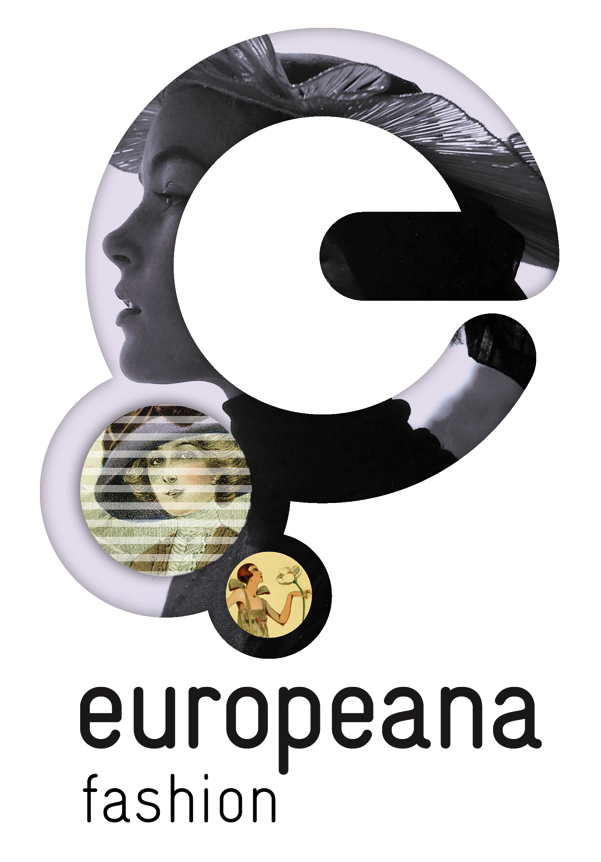 Europeana Data Model – 
Fashion Profile (EDM-FP) specificationDeliverable 2.2CIP ICT PSP 2011 – Call 5Objective 2.1 : Aggregating content for EuropeanaProject Number: 297167Project start - end date (duration)01/03/2012 - 28/02/2015 (36 months)Name of Lead Contractor for this Deliverable: MoMuAuthor: Henk VanstappenDocument InformationDeliverable number:		2.2Deliverable title:		Europeana Data Model – Fashion Profile (EDM-fp)Contractual date of deliverable:	M9 (December 2012)Actual date of deliverable:		2012-12-01 Author(s):			Henk VanstappenParticipant(s):		MOMUWorkpackage:		WP2Workpackage title:		Content harmonisation and ProvisionWorkpackage leader:		MOMUDissemination Level: 		CO (Confidential)Version:		1Keywords:		data model, EDMHistory of VersionsAcknowledgement“Work partially supported by European Community under the Competitiveness and Innovation Framework Programme as a Best Practice Network with Grant Agreement n°297167. The author is solely responsible for the content of this paper. It does not represent the opinion of the European Community, and the European Community is not responsible for any use that might be made of data appearing therein"Table of ContentsDocument Information	2History of Versions	2Table of Contents	31.	Introduction	42.	EDM-FP specification	52.1.	Related vocabularies (namespaces)	52.2.	EDM-FP data model	62.3.	EDM-FP classes	72.4.	EDM-FP Properties: overview	72.4.1.	EDM-FP Provided Cultural heritage object related Properties	92.4.2.	EDM-FP Properties refining the creator and contributor properties	172.4.3.	EDM-FP Web resource related properties	222.4.4.	EDM-FP Aggregation related properties	232.4.5.	EDM-FP Agent related properties	262.4.6.	EDM-FP Concept related properties	283.	EDM-FP properties: details	293.1.	EDM-FP Provided Cultural heritage object related Properties	293.1.1.	Color	303.1.2.	Is Subject Of	313.1.3.	Local Type	313.1.4.	Technique	323.2.	EDM-FP Agent related properties	323.2.1.	Gender	323.2.2.	Biographical Information	333.2.3.	Homepage	333.2.4.	Based Near	343.2.5.	Nationality	343.3.	EDM-FP Concept related properties	353.3.1.	Definition	353.4.	Vocabulary encoding schemes and syntax guidelines	353.4.1.	Date format syntax: ISO 8601	353.4.2.	DCMI type Vocabulary	363.4.3.	Getty Art and Architecture Thesaurus (AAT)	363.4.4.	Europeana fashion Thesaurus	363.4.5.	ISO 3166-1 country codes	373.4.6.	Virtual International Authority File (VIAF)	373.4.7.	Geonames	373.4.8.	ISO 639-2 language codes	374.	Appendices	384.1.	Example 1: an exhibition record	384.2.	Example 2: an object	40IntroductionThis document gives a detailed description of the data model used for the Europeana Fashion project, EDM-FP (‘Fashion Profile’). The EDM-FP builds on EDM and other existing standards to support the documentation of fashion related content, as it will be submitted to the Europeana Fashion aggregator. Secondly, it mediates between the data provided by the Europeana fashion content partners and Europeana. This document describes the classes and properties specific for EDM-FP, as compared to EDM. Related documents are:EDM-FP Guidelines: a general overview of EDM-FP, including details on classes and properties from EDM and other vocabularies.The EDM-FP Mapping Template provides a basic overview of the EDM-FP classes and properties and is primarily intended for content providers of the Europeana Fashion aggregator. As EDM-FP builds upon EDM, reference is given to the full documentation of EDM in the EDM Definition document. This is the formal specification of the classes and properties that could be used in Europeana. Classes and properties from the generic EDM profile are to be found in this document. Full documentation and background is to be found on http://pro.europeana.eu/edm-documentation. Many thanks to Antoine Isaac and Robina Clayphan from the Europeana Foundation for their invaluable comments.EDM-FP specificationRelated vocabularies (namespaces)The EDM-FP builds upon following namespaces:EDM-FP data modelThe following chapters give an overview of the elements (i.e. classes, properties) used in EDM-FP. The illustration below shows an outline of the classes and their properties as used in EDM-FP, and how they relate to each other. EDM-FP classesThe specifications for the classes in the next chapters contain for each class the following information:The namespace and name of the classA definition of the class. Europeana Fashion remarks concerning the use and syntax of the property and changes of the class in regard to EDM.EDM-FP Properties: overviewThe specifications for the properties in the next tables contain the following information:The name and namespace of the property;The label of the property. In this version, only labels in English language are mentioned.A definition of the semantics of the propertyThe value for the property, which can be of two types: a reference (URI) to another resource, or a literal (string).Usage guidelines of the property;The cardinality of the property:The first digit indicates whether a property is mandatory (1) or not (0);The second digit indicates whether a property is repeatable (…) or not (1).Notes on the cardinalityEuropeana Fashion remarks concerning the use and syntax of the property and changes of the class in regard to EDM.EDM-FP Provided Cultural heritage object related PropertiesEDM-FP Properties refining the creator and contributor propertiesRoles define the relationship between an agent and a creation. On the lowest semantic level, properties such as dc:creator of dc:contributor define the major/minor intellectual responsibilities in the creation of an object. However, in fashion roles are essential for the understanding of fashion-related creations and may need further refinement. To allow for mapping with EDM, the dc:creator or dc:contributor properties are maintained, but values must be – redundantly - mapped as a property from the dcterms, MARC-relators or EDMFP  namespace, e.g.:An exhibition catalogue is written by Judith Clark with photographs by Richard Warren:<dc:creator>Clark, Judith</dc:creator><mrel:aut>Clark, Judith</mrel:aut><dc:contributor>Warren, Richard</dc:contributor><mrel:pht>Warren, Richard</mrel:pht>In a portfolio from Richard Warren, Warren is the principal creator of the work:<dc:creator>Warren, Richard</dc:creator><mrel:pht> Warren, Richard</mrel:pht>When a more specific role cannot be provided, values from creator and collaborator should be redundantly mapped to the Europeana creator and Europeana contributor properties:<dc:creator>Clark, Judith</dc:creator><dcterms:creator>Clark, Judith</dcterms:creator><dc:contributor>Warren, Richard</dc:contributor><mrel:collaborator>Warren, Richard</mrel:collaborator>EDM-FP Web resource related propertiesEDM-FP Aggregation related propertiesEDM-FP Agent related propertiesEDM-FP Concept related propertiesEDM-FP properties: detailsThe specifications for the properties in the next chapters contain for each property the following information:The name of the property;The label of the property. In this version, only labels in English language are mentioned.The namespace of the property.A URIA definition of the semantics of the propertyThe superproperty from which the property is a subclass.Equivalent properties from other vocabulariesThe value for the property, which can be of two types:A reference (URI) to another resource, of which the class in mentioned;A literal (string), for which the preferred or mandatory controlled vocabularies from which values are accepted are mentioned.The cardinality of the property:0-1		the property is optional and can have only one instance;1-1	 	the property is mandatory and can have only one instance;0-…  	the property is optional, and can have multiple instances;1-…  	the property is mandatory and can have multiple instances.An exampleEuropeana note: remarks taken from the EDM definition or guidelines documents.Europeana fashion remarks on the use and syntax of the property and changes of the property in regard to EDM. These remarks may supersede the statements as expressed in the Europeana notes. The motives or rationales behind the changes are explained in a chapter below.EDM-FP Provided Cultural heritage object related PropertiesThis section gives more details on the properties used in EDM-FP that are not part of EDM. It includes both EDM-FP properties and properties from other namespaces.ColorIs Subject OfLocal TypeTechniqueEDM-FP Agent related propertiesGenderBiographical InformationHomepageBased NearNationalityEDM-FP Concept related propertiesDefinitionVocabulary encoding schemes and syntax guidelinesEDM-FP proposes a number of syntax guidelines and vocabularies that may or must be used to create or normalize values for the EDM-FP properties. The aim of this normalization is to facilitate interoperability between different provided collections. The obligation of the use of these vocabularies and syntaxes are stipulated in the properties’ definitions above (‘mandatory’, ‘recommended’).Date format syntax: ISO 8601ISO 8601 Data elements and interchange formats – Information interchange – Representation of dates and times is an international standard covering the exchange of date and time-related data. The standard proposes a syntax for the notation of date and time formats. Within EDM-FP, it is proposed to use a subset of the standard, following the general principles of the ISO 8601 standard. This subset is adequate for the notation of dates (up to the level of a day) and a date range. Ordinal dates, week dates, durations and time notations should be avoided. Years must be expressed with four digits. The hyphen operator Possible notion templates are:YYYY (e.g. 1997)YYYY-MM (e.g. 1997-08, i.e. August 1997)YYYY-MM-DD (e.g. 1997-08-31, i.e. August 31th, 1997)Date ranges should be expressed with a forward slash separating the two dates, e.g.:YYYY/YYYY (e.g. 1997/1998)DCMI type VocabularyThe DCMI Type vocabulary provides a list with denominators used to categorize the nature or genre of the content of a resource. The data type vocabulary includes top level denominators, which can be refined, e.g. with the Europeana fashion Thesaurus, which is a refinement mainly of the PhysicalObject class. Values (classes) are:Collection (“A collection is described as a group; its parts may also be separately described.”)EventImage (“Examples include images and photographs of physical objects, paintings, prints, drawings, other images and graphics, animations and moving pictures, film, diagrams, maps, musical notation. Note that Image may include both electronic and physical representations.”; i.e. useful for mixed collections. See also StillImage.MovingImagePhysicalObjectStillImage (“Examples include paintings, drawings, graphic designs, plans and maps. Recommended best practice is to assign the type Text to images of textual materials. Instances of the type Still Image must also be describable as instances of the broader type Image.”)Text (“Examples include books, letters, dissertations, poems, newspapers, articles, archives of mailing lists. Note that facsimiles or images of texts are still of the genre Text.”)Getty Art and Architecture Thesaurus (AAT)The Getty vocabularies contain structured terminology for art, architecture, decorative arts and other material culture, archival materials, visual surrogates, and bibliographic materials. Compliant with international standards, they provide authoritative information for cataloguers and researchers, and can be used to enhance access to databases and Web sites. The use of the Getty AAT is recommended for every property that contains concepts, expressed as string values relating to the context of material culture. The Getty AAT also forms the basis of the Europeana Fashion Thesaurus (see below).Europeana fashion ThesaurusThe development of the Europeana Fashion Thesaurus is part of the WP 2.  On a top level, the concepts of the EF thesaurus should be mapped with de Dublin Core List of Resource Types. ISO 3166-1 country codesISO 3166 is the International Standard for country codes and codes for their subdivisions. The purpose of ISO 3166 is to establish internationally recognised codes for the representation of names of countries, territories or areas of geographical interest, and their subdivisions. However, ISO 3166 does not establish the names of countries, only the codes that represent them. For the encoding of countries, the use of the ISO 3166 encoding vocabulary is recommended. The list is available from the ISO website. For the encoding of subdivisions (regions, cities etc.), see Geonames below.Virtual International Authority File (VIAF)The Virtual International Authority File (VIAF), implemented and hosted by OCLC, is a joint project of several national libraries plus selected regional and trans-national library agencies, including the Getty Union List of Artist’s names (ULAN). The project's goal is to match and link widely used authority files for names of persons and organizations, and making that information available on the Web. VIAF provides an aggregation of name variants for each agent identified (persons or organizations). For each identified Agent, a persistent URL is provided which can be used in the SameAs property.GeonamesThe Geonames geographical database is available free of charge under a creative commons attribution license. It contains over 10 million geographical names.ISO 639-2 language codesISO 639-2:1998, Codes for the representation of names of languages — Part 2: Alpha-3 code, is the second part of the ISO 639 standard, which lists codes for the representation of the names of languages. The three-letter codes given for each language in this part of the standard are referred to as "Alpha-3" codes. There are 464 entries in the list of ISO 639-2 codes. 3-letter language codes are available from the LoC website. AppendicesExample 1: an exhibition recordThis example is taken from MOMU, describing an exhibition on Maison Martin Margiela. <?xml version="1.0" encoding="UTF-8"?>
<rdf:RDF xmlns:rdf="http://www.w3.org/1999/02/22-rdf-syntax-ns#"
    xmlns:dc="http://purl.org/dc/elements/1.1/" xmlns:dcterms="http://purl.org/dc/terms/"
    xmlns:edm="http://www.europeana.eu/schemas/edm/" xmlns:rdvocab="http://rdvocab.info/"
    xmlns:bio="http://purl.org/vocab/bio/0.1/" xmlns:foaf="http://xmlns.com/foaf/0.1/"
    xmlns:edmfp="http://www.europeanafashion.eu/schema/edmfp/"
    xmlns:mrel="http://id.loc.gov/vocabulary/relators/" xmlns:ore="http://www.openarchives.org/ore/"
    xmlns:owl="http://www.w3.org/2002/07/owl#"
    xmlns:skos="http://www.w3.org/2009/08/skos-reference/"
    xmlns:gr="http://www.heppnetz.de/ontologies/goodrelations/v1#">
    <edm:ProvidedCHO rdf:about="http://www.europeanafashion.eu/cho/exhib/139">
        <dc:identifier>EXH139</dc:identifier>
        <!-- SECTION with descriptive properties -->
        <dcterms:alternative xml:lang="eng">'20' the exhibition</dcterms:alternative>
        <gr:color/>
        <dc:coverage/>
        <dcterms:created>2008-09-12</dcterms:created>
        <dc:date>2008-09-12/2009-02-08</dc:date>
        <dc:description xml:lang="dut">'MAISON MARTIN MARGIELA '20' The exhibition’ was geen klassieke overzichtstentoonstelling, maar ging dieper in op de verschillende thema’s en concepten die het Maison gedurende twintig jaar naar voor bracht in haar verschillende collecties, defiles, installaties en events wereldwijd, in de inrichting van haar winkels en kantoren en in haar uitzonderlijke huisstijl en communicatiebeleid.</dc:description>
        <dcterms:extent/>
        <dc:format/>
        <dc:language/>
        <edmfp:localType/>
        <dc:medium/>
        <dcterms:provenance/>
        <dc:publisher/>
        <dc:relation/>
        <dcterms:spatial xml:lang="eng">Belgium</dcterms:spatial>
        <dcterms:spatial xml:lang="dut">Belgie</dcterms:spatial>
        <dc:subject rdf:resource="http://www.europeanafashion/Agents/0897"/>
        <dc:subject xml:lang="eng">fashion</dc:subject>
        <dc:subject xml:lang="eng">streetwear</dc:subject>
        <edmfp:technique/>
        <dcterms:temporal>1980-2005</dcterms:temporal>
        <dc:title xml:lang="eng">Maison Martin Margiela : '20' the exhibition</dc:title>
        <dc:title xml:lang="fre">Maison Martin Margiela : '20' l'exhibition</dc:title>
        <edm:type>image</edm:type>
        <dc:type>Exhibition</dc:type>
         <!-- SECTION with related agents -->
       <!-- creator and contributor properties added for EDM compliancy -->
        <dc:creator>Debo, Kaat</dc:creator>
        <dc:contributor>Verhelst, Bob</dc:contributor>
        <!-- EDM-FP specific creator and contributor properties -->
        <mrel:curator rdf:resource="http://www.europeanafashion/Agents/13452"/>
        <mrel:std>Verhelst, Bob</mrel:std>
        <!-- SECTION with relations to other resources -->
        <edmfp:isSubjectOf rdf:about="http://www.europeanafashion.eu/cho/doc/786"/>
        <edmfp:isSubjectOf>urn:isbn:9780387097466</edmfp:isSubjectOf>
        <dc:hasPart rdf:about="http://www.europeanafashion.eu/cho/obj/786"/>
        <!-- SECTION with rights statement -->
        <dc:rights>MOMU</dc:rights>
    </edm:ProvidedCHO>
    <edm:WebResource rdf:about="http://dev.cithosting.nl/momu/#61ea3583-774c-4edd-bffd-29e67bf29533">
        <dc:rights>all rights reserved</dc:rights> 
        <edm:rights rdf:resource="http://creativecommons.org/licenses/by-nc-sa/3.0/"/>
    </edm:WebResource>
    <!-- start of Agent records -->
    <edm:Agent rdf:about="http://www.europeanafashion/Agents/13452">
        <skos:preflabel>Debo, Kaat</skos:preflabel>
        <skos:altLabel>Kaat Debo</skos:altLabel>
        <dc:type lan="eng">person</dc:type>
        <edmfp:nationality>BE</edmfp:nationality>
        <foaf:based_near>Antwerp</foaf:based_near>
    </edm:Agent>
    <edm:Agent rdf:about="http://www.europeanafashion/Agents/0897">
        <skos:preflabel>Maison Martin Margiela</skos:preflabel>
        <dc:type lan="eng">organization</dc:type>
        <foaf:based_near>London</foaf:based_near>
        <foaf:homepage>http://www.maisonmartinmargiela.com/</foaf:homepage>
        <dc:related rdf:resource="http://www.europeanafashion/Agents/0897"/>
    </edm:Agent>
    <!-- end of Agent records -->
    <ore:Aggregation rdf:about="http://www.europeanafashion.eu/cho/exhibitions/139">
        <edm:aggregatedCHO rdf:resource="http://www.europeanafashion.eu/cho/exhibitions/139"/>
        <edm:hasView/>
        <edm:dataProvider>MOMU</edm:dataProvider>
        <edm:provider>EuropeanaFashion</edm:provider>
        <edm:rights rdf:resource="http://creativecommons.org/licenses/by-nc-sa/3.0/"/>
        <edm:isShownBy/>
        <edm:isShownAt
            rdf:resource="http://dev.cithosting.nl/momu/#61ea3583-774c-4edd-bffd-29e67bf29533"/>
    </ore:Aggregation>
</rdf:RDF>
Example 2: an objectThe object was shown in the exhibition from the previous example.<?xml version="1.0" encoding="UTF-8"?>
<rdf:RDF xmlns:rdf="http://www.w3.org/1999/02/22-rdf-syntax-ns#"
    xmlns:dc="http://purl.org/dc/elements/1.1/" xmlns:dcterms="http://purl.org/dc/terms/"
    xmlns:edm="http://www.europeana.eu/schemas/edm/" xmlns:rdvocab="http://rdvocab.info/"
    xmlns:bio="http://purl.org/vocab/bio/0.1/" xmlns:foaf="http://xmlns.com/foaf/0.1/"
    xmlns:edmfp="http://www.europeanafashion.eu/schema/edmfp/"
    xmlns:mrel="http://id.loc.gov/vocabulary/relators/" xmlns:ore="http://www.openarchives.org/ore/"
    xmlns:owl="http://www.w3.org/2002/07/owl#"
    xmlns:skos="http://www.w3.org/2009/08/skos-reference/"
    xmlns:gr="http://www.heppnetz.de/ontologies/goodrelations/v1#">
    <edm:ProvidedCHO rdf:about="http://www.europeanafashion.eu/cho/obj/786">
        <dc:identifier>OBJ786</dc:identifier>
        <dc:identifier>T04/84</dc:identifier>
        <!-- SECTION with descriptive properties -->
        <dcterms:alternative/>
        <gr:color>white</gr:color>
        <gr:color>green</gr:color>
        <dc:coverage/>
        <dcterms:created>2004</dcterms:created>
        <dc:date/>
        <dc:description xml:lang="dut">Broek in gestreept keperweefsel in groengrijs katoen</dc:description>
        <dcterms:extent>112cm (44 1/8in.)</dcterms:extent>
        <dc:format/>
        <edmfp:localType xml:lang="eng">sweat pants</edmfp:localType>
        <edmfp:localType xml:lang="dut">jogging broek</edmfp:localType>
        <dcterms:material xml:lang="dut">katoen</dcterms:material>
        <dcterms:material xml:lang="eng">cotton</dcterms:material>
        <dcterms:provenance>Gift from Martin Margiela</dcterms:provenance>
        <dc:publisher/>
        <dc:relation rdf:about="http://www.europeanafashion.eu/cho/obj/789"/>
        <dcterms:spatial/>
        <dc:subject/>
        <dc:subject/>
        <dcterms:temporal/>
        <dc:title/>
        <edm:type>image</edm:type>
        <dc:type>Object</dc:type>
        <!-- SECTION with related agents -->
        <!-- creator and contributor properties added for EDM compliancy -->
        <dc:creator>Maison Martin Margiela</dc:creator>
        <dc:contributor/>
        <!-- EDM-FP specific creator and contributor properties -->
        <mrel:dsr rdf:resource="http://www.europeanafashion/Agents/0897"/>
        <!-- SECTION with relations to other resources -->
        <dc:isPartOf rdf:resource="http://www.europeanafashion.eu/cho/exhib/139"/>
        <!-- SECTION with rights statement -->
        <dc:rights>MOMU</dc:rights>
    </edm:ProvidedCHO>
    <edm:WebResource rdf:about="http://dev.cithosting.nl/momu/#61ea3583-774c-4edd-bffd-29e67bf29533">
        <dc:rights>all rights reserved</dc:rights>
        <edm:rights rdf:resource="http://creativecommons.org/licenses/by-nc-sa/3.0/"/>
    </edm:WebResource>
    <!-- start of Agent records -->
    <edm:Agent rdf:about="http://www.europeanafashion/Agents/0897">
        <skos:preflabel>Maison Martin Margiela</skos:preflabel>
        <dc:type lan="eng">organization</dc:type>
        <foaf:based_near>London</foaf:based_near>
        <foaf:homepage>http://www.maisonmartinmargiela.com/</foaf:homepage>
        <owl:sameAs rdf:resource="http://viaf.org/viaf/139638303"/>
        <dc:related rdf:resource="http://www.europeanafashion/Agents/0897"/>
    </edm:Agent>
    <!-- end of Agent records -->
    <ore:Aggregation rdf:about="http://www.europeanafashion.eu/cho/obj/786">
        <edm:aggregatedCHO rdf:resource="http://www.europeanafashion.eu/cho/obj/786"/>
        <edm:hasView/>
        <edm:dataProvider>MOMU</edm:dataProvider>
        <edm:provider>EuropeanaFashion</edm:provider>
        <edm:rights rdf:resource="http://creativecommons.org/licenses/by-nc-sa/3.0/"/>
        <edm:isShownBy/>
        <edm:isShownAt
            rdf:resource="http://dev.cithosting.nl/momu/#61ea3583-774c-4edd-bffd-29e67bf29534"/>
    </ore:Aggregation>
</rdf:RDF>
VersionDateStatusAuthor (Partner)Description/Approval Level0.1draft0.22012-11-14draftHenk Vanstappenconcise version0.32012-11-30version for reviewHenk VanstappenbioThe BIO vocabulary contains terms useful for finding out more about people and their backgrounds and has some crossover into genealogical information.http://vocab.org/bio/0.1/owlThe Web Ontology Language (OWL) is a family of knowledge representation languages for authoring ontologies, using formal semantics and RDF/XML-based serializations for the Semantic Web.http://www.w3.org/2002/07/owl/ dcDublin Core is a vocabulary of fifteen properties for use in resource description.http://purl.org/dc/elements/1.1/dctermsDCterms specifies all metadata terms maintained by the Dublin Core Metadata Initiative. Included are the fifteen terms of the Dublin Core Metadata Element Sethttp://purl.org/dc/terms/ eseThe EDM is aimed at being an integration medium for collecting, connecting and enriching the descriptions provided by Europeana content providers.http://www.europeana.eu/schemas/edm/ foafFriend of a Friend is a machine-readable ontology describing persons, their activities and their relations to other people and objects.http://xmlns.com/foaf/0.1/grGoodRelations is essentially a vocabulary for e-commerce.http://www.heppnetz.de/ontologies/goodrelations/v1 mrelMARC Code List for Relators. The purpose of this list of relator terms and associated codes is to allow the relationship between a name and a resource to be designated in bibliographic records.http://id.loc.gov/vocabulary/relators/oreOpen Archives Initiative Object Reuse and Exchange (OAI-ORE) defines standards for the description and exchange of aggregations of Web resources.http://www.openarchives.org/ore/terms/ rdvocabRDVocab is a vocabulary defining the Resource Description and Access (RDA). RDA is a standard for cataloguing an is Intended for use by libraries and other cultural organizations such as museums and archiveshttp://rdvocab.info/skosSimple Knowledge Organization System (SKOS) is a standard to support the use of knowledge organization systems such as thesauri, classification schemes, subject heading lists and taxonomieshttp://www.w3.org/2004/02/skos/core# AggregationAggregated Cultural Heritage ObjectIs Next In Sequence ToData ProviderHas ViewIs Shown ByIs Shown AtObjectEuropeana Data ProviderRightsEuropeana RightsEuropeana UGCEuropeana URIEuropeana User TagAgentProvidedCHOWeb resourcePreferred LabelAlternative TitleRightsAlternative LabelColorEuropeana RightsTypeContributorIs Next in Sequence toStart DateCoverageEnd DateCreatorGenderDateBiographical InformationDate createdHomepageDate IssuedBased NearDescriptionNationalityExtentSame AsFormatHas PartIdentifierIs Next in Sequence toIs Part OfConceptIs Subject OfPreferred LabelLanguageAlternative LabelLocal TypeBroader TermMediumNarrower TermProvenanceDefinitionPublisherRightsRelationSpatial CoverageSubjectTechniqueTemporal CoverageTitleTypeEuropeana TypeAuthorCollaboratorCreatorCurator of an exhibitionDirectorIllustratorInterviewerPhotographerStylist…/...Editor.../…DesignerIntervieweeProducerSound designerSponsorSet designerModelHairstylistMake-up artistNamespace:NameDefinitionEF remarksedm:ProvidedCHOThis class comprises the Cultural Heritage objects that Europeana collects descriptions about.A provided CHO may refer to any kind of creation, be it physical or time-based (e.g. an exhibition, fashion show).edm:WebResourceInformation Resources that have at least one Web Representation and at least a URI.ore:AggregationA set of related resources (Aggregated Resources), grouped together such that the set can be treated as a single resource. This is the entity described within the ORE interoperability framework by a Resource Map.edm:AgentThis class comprises people, either individually or in groups, who have the potential to perform intentional actions for which they can be held responsible.This class is not used in the current EDM implementationskos:ConceptThe notion of a SKOS concept is used to refer to specific ideas or meanings established within a knowledge organization system and describe their conceptual structure.This class is not used in the current EDM implementationNamespace:NameLabelDefinitionValueUsage guidelinesCardinalityCardinality notesEF remarkdcterms:alternativeAlternative TitleAn alternative name for the resource. This can be any form of the title that is used as a substitute or an alternative to the formal title of the resource including abbreviations or translations of the title.literal0-…The use of a language tag is recommended.gr:colorColorThe colour of the material of which a creation is composed.URIURIs point to an instance of skos:Concept.Values should be taken from the Europeana Fashion thesaurus color hierarchy 0-…This is a new property. In EDM, it can be mapped to the dc:subject property.dc:contributorContributorAn entity responsible for making contributions to the resource. The only purpose of this property is to map values from more specific role elements in EDM-FP to EDM.URIURIs point to an instance of edm:Agent.0-…Either creator or contributor is mandatory when a property refining the creator and contributor properties (2.4.2) is provided.The value in this property is redundant with those in the more specific properties defining roles in the creation of, or contribution to the creation of a resource. Where these more specific properties define the precise role of an agent, the contributor property defines the relative importance of the contribution of the agent in the creation of a resource.dc:coverageCoverageThe spatial or temporal topic of the resource, the spatial applicability of the resource, or the jurisdiction under which the resource is relevant. This may be a named place, a location, a spatial coordinate, a period, date, date range or a named administrative entity.literalThe use of values from the Getty AAT or Geonames encoding scheme is recommended.0-…The use of a language tag is allowed. Preference is given to a more specific property, such as dcterms:spatial, dcterms:temporal or dc:subjectdc:creatorCreator An entity primarily responsible for making the resource. This may be a person, organisation or a service. The only purpose of this property is to map values from more specific role elements in EDM-FP to EDM.URIURIs point to an instance of edm:Agent.0-…Either creator or contributor is mandatory when a property refining the creator and contributor properties (2.4.2) is provided.The value in this property is redundant with those in the more specific properties defining roles in the creation of, or contribution to the creation of a resource. Where these more specific properties define the precise role of an agent, the creator property defines the relative importance of the contribution of the agent in the creation of a resource.dc:dateDateA point or period of time associated with an event in the lifecycle of the resource.literalISO 8601 date format (YYYY-MM-DD)0-…As in EDM, preference is given to dcterms:created or dcterms:issueddcterms:createdDate CreatedDate of creation of the resource. This date element should be used to contain the most significant date in the life of the digital object or the original physical object in the case of a digitization.literalISO 8601 date format (YYYY-MM-DD)0-…Use of edm:TimeSpan is not allowed. See also dcterms:issued.The use of a language tag is allowed.dcterms:issuedDate IssuedDate of formal issuance (e.g., publication) of the resource.literalISO 8601 date format (YYYY-MM-DD)0-…Use of edm:TimeSpan is not allowed. dc:descriptionDescriptionAn account of the resource.literal0-…Mandatory to supply either dc:description or dc:titleThe use of a language tag is recommended.dcterms:extentExtentThe size or duration of the resource.literal0-…dc:formatFormatThe file format, physical medium or dimensions of the resource.literalInternet Media Types [MIME] are highly recommended (http://www.iana.org/assignments/media-types/)0-…Use this for the file format of born digital objects or any other information necessary to ‘read’ the analogue or digital object. See also dcterms:medium and/or dcterms:extent.dcterms:hasPartHas PartA related resource that is included either physically or logically in the described resource, e.g. collections referring to object that are part of a collection, of a silhouette, of an exhibition, etc.URI; literalURIs point to an instance of edm:ProvidedCHO0-…dc:identifierIdentifierAn unambiguous reference to the resource or an agent within a given context. literalValues must be unique within the provided collection.0-…edm:isNextInSequenceIs Next in Sequence toedm:isNextInSequence relates two resources S and R that are ordered parts of the same resource A, and such that S comes immediately after R in the order created by their being parts of A.URIURIs point to an instance of edm:ProvidedCHO0-1A resource may come immediately after at most one resource. Conversely, a resource may precede at most one resourceit may be useful to use this property when multiple images are connected with one provided CHO (which is currently not supported by the Europeana portal)dcterms:isPartOfIs Part ofA related resource in which the described resource is physically or logically included.URI; literalURIs point to an instance of edm:ProvidedCHO0-…The value may be a literal or the identifier of the related resource. Preference is given to the URIedmfp:isSubjectOfIs Subject ofThis property documents that another providedCHO makes (a) statement(s) about the edm:ProvidedCHOURI; literalURIs point to an instance of edm:ProvidedCHO0-...The value may be a literal or the identifier of the related resource. Preference is given to the URIdc:languageLanguageThe language(s) of the resource.literalISO 639 two-letter language tags.0-…Mandatory for text objectsedmfp:localTypeLocal TypeThe original object name of the object, as was listed by the data provider.literal0-…This element shows the exact value of the object name element in the museum database. By maintaining this element, information loss as a result of a lack of granularity of the EF thesaurus is avoided. As defined in dc:type, this element should be mapped to a value from the Europeana Fashion Thesaurus.The use of a language tag is recommendeddcterms:mediumMediumThe material or physical carrier of the resource.literal; URIURIs point to an instance of skos:Concept.It is recommended to map values to the materials hierarchy from the Europeana Fashion thesaurus (skos:concept). Alternatively, the use of values from the Getty AAT is recommended.0-…This is the medium of the original analogue or born digital object. Typically; values from the materials-property in museum databases will be mapped to this property. See also edmfp:technique.The use of the lang tag is recommended.dcterms:provenanceProvenanceA statement of any changes in ownership and custody of the resource since its creation that are significant for its authenticity, integrity and interpretation. This may include a description of any changes successive custodians made to the resource.literal0-…To be used for statements concerning the provenance of the original object but which is not related to copyright, such as a line mentioning the donor of the original object, etc. The use of a language tag is recommended.dc:publisherPublisherAn entity responsible for making the resource available.URI; literalURIs point to an instance of edm:Agent. 0-…Should only be used for publications (including digital, e.g. websites)dc:relationRelationA related resource. URI; literalURIs point to an instance of edm:ProvidedCHO.0-...Preference is given to the use of more specific relationship-types such as hasPart, 
isPartOf, subject, isSubjectOfdc:rightsRightsInformation about rights held in and over the resource.URI; literal0-…The use of a language tag is allowed.See also dcterms:provenance.dcterms:spatialSpatial CoverageInformation about the spatial characteristics of the original analogue or born digital object, i.e. what the resource represents or depicts in terms of space. This may be a named place, a location, a spatial coordinate or a named administrative entity.literalThe use of values from Geonames encoding scheme is recommended.0-…According to EDM (and ESE), it is mandatory to supply either dc:subject or dc:type or dc:coverage or dcterms:spatial (Minimum: 0, Maximum: unbounded). Since in EDM-FP the dc:type property is mandatory, dcterms:spatial is not mandatory.The use of a language tag is recommended.dc:subjectSubjectThis is the subject of the original analogue or born digital object. This may be a abstract concept or another resource, including an Agent or another ProvidedCHO.literal; URIWhen a resource refers to another resource from Europeana Fashion, the range is edm:ProvidedCHO or edm:Agent. In case of a literal, values may be taken form the Europeana fashion thesaurus where applicable (skos:Concept). The use of values from the Getty AAT or Geonames encoding scheme is recommended.0-…According to EDM (and ESE), it is mandatory to supply either dc:subject or dc:type or dc:coverage or dcterms:spatial (Minimum: 0, Maximum: unbounded). Since in EDM-FP the dc:type property is mandatory, dc:subject is not mandatory.This element is the reverse of edmfp:isSubjectOf.The use of a language tag is recommended when the value is a literal.edmfp:techniqueTechniqueIdentifies the processes, methods, techniques or tools used to fabricate or decorate an object.literal; URI URIs point to an instance of skos:Concept.It is recommended to map values to the technique hierarchy from the Europeana Fashion thesaurus (skos:concept). Alternatively, the use of values from the Getty AAT is recommended.0-…The use of the lang tag is recommended when the value is a literal.dcterms:temporalTemporal CoverageThe temporal characteristics of the original analogue or born digital object i.e. what the resource is about or depicts in terms of time. This may be a period, date or date rangeliteralWhen dates or date ranges are provided as a value (e.g. 1997), the ISO 8601 syntax is recommended.When time spans are provided as a text value (e.g. Middle Ages), the use of values from the Getty AAT scheme is recommended.0-…In EDM-FP, this property will be used in combination with a literal only. dc:titleTitleA name given to the resource. Typically, a Title will be a name by which the resource is formally known.literal0-…Mandatory to supply either dc:description or dc:titleThe use of a language tag is recommended.dc:typeTypeThe nature or genre of the resource. This includes terms describing general categories, functions, genres, or aggregation levels for content. This element typically includes values such as photograph, painting, sculpture etc.URIURIs point to an instance of skos:Concept.1-1Contrary to EDM, this property is always mandatory in EDM-FP.edm:typeEuropeana TypeThe Europeana material type of the resource.literalAll digital objects in Europeana have to be classified as one of the five Europeana material types using upper case letters TEXT, IMAGE, SOUND, VIDEO or 3D1-1Namespace:NameLabelDefinitionURIEF remarksmrel:autAuthorUse for a person or organization chiefly responsible for the intellectual or artistic content of a work, usually printed text. This term may also be used when more than one person or body bears such responsibility.http://id.loc.gov/vocabulary/relators/autValue should be mapped redundantly to dc:creator or dc:contributor.mrel:clbCollaboratorUse for a person or organization that takes a limited part in the elaboration of a work of another person or organization that brings complements (e.g., appendices, notes) to the workhttp://id.loc.gov/vocabulary/relators/clb Value should be mapped redundantly to dc:contributor.Use a more specific property from the mrel namespace whenever possible.dcterms:creatorCreatorAn entity primarily responsible for making the resource. This may be a person, organisation or a service. This property is used when a more specific role for the entity primarily responsible for creating the resource is not given. See also Europeana Creatorhttp://purl.org/dc/terms/creator Value should be mapped redundantly to dc:creator.Use a more specific property from the mrel namespace whenever possiblemrel:curCurator of an exhibitionUse for a person or organization responsible for conceiving and organizing an exhibition.http://id.loc.gov/vocabulary/relators/cur Value should be mapped redundantly to dc:creator or dc:contributor.mrel:drtDirectorUse for a person or organization who is responsible for the general management of a work or who supervises the production of a performance for stage, screen, or sound recording.http://id.loc.gov/vocabulary/relators/drtValue should be mapped redundantly to dc:creator or dc:contributor.mrel:illIllustratorUse for a person or organization who conceives, and perhaps also implements, a design or illustration, usually to accompany a written text.http://id.loc.gov/vocabulary/relators/ill Value should be mapped redundantly to dc:creator or dc:contributor.mrel:ivrInterviewerUse for a person or organization who acts as a reporter, pollster, or other information gathering agent in a consultation or meeting involving one or more individuals.http://id.loc.gov/vocabulary/relators/ivr Value should be mapped redundantly to dc:creator or dc:contributor.mrel:phtPhotographerUse for a person or organization responsible for taking photographs, whether they are used in their original form or as reproductions.http://id.loc.gov/vocabulary/relators/phtValue should be mapped redundantly to dc:creator or dc:contributor.edmfp:stylistStylistUse for a person who chooses clothing and accessories in the context of published editorial features, print or television advertising campaigns.http://www.europeanafashion.eu/edmfp/stylist No equivalent in marc relator list.Value should be mapped redundantly to dc:creator or dc:contributor.mrel:dsrDesignerUse for a person or organization responsible for the design.http://id.loc.gov/vocabulary/relators/dsrValue should be mapped redundantly to dc:creator or dc:contributor.mrel:edtEditorUse for a person or organization who prepares for publication a work not primarily his/her own, such as by elucidating text, adding introductory or other critical matter, or technically directing an editorial staff.http://id.loc.gov/vocabulary/relators/edtValue should be mapped redundantly to dc:creator or dc:contributor.mrel:iveIntervieweeUse for a person or organization who is interviewed at a consultation or meeting, usually by a reporter, pollster, or some other information gathering agent.http://id.loc.gov/vocabulary/relators/iveValue should be mapped redundantly to dc:contributor.mrel:proProducerUse for a person or organization responsible for the making of a motion picture, including business aspects, management of the productions, and the commercial success of the work.http://id.loc.gov/vocabulary/relators/proValue should be mapped redundantly to dc:creator or dc:contributor.mrel:sdsSound designerUse for a person who produces and reproduces the sound score (both live and recorded), the installation of microphones, the setting of sound levels, and the coordination of sources of sound for a production.http://id.loc.gov/vocabulary/relators/sdsValue should be mapped redundantly to dc:contributor.mrel:spnSponsorUse for a person or organization that issued a contract or under the auspices of which a work has been written, printed, published, etc.http://id.loc.gov/vocabulary/relators/spnValue should be mapped redundantly to dc:contributor.mrel:stdSet designerUse for a person or organization who translates the rough sketches of the art director into actual architectural structures for a theatrical presentation, entertainment, motion picture, etc. Set designers draw the detailed guides and specifications for building the set.http://id.loc.gov/vocabulary/relators/stdValue should be mapped redundantly to dc:creator or dc:contributor.edmfp:modelModelUse for a person who is employed to display, advertise and promote commercial products (notably fashion clothing or accessories).http://www.europeanafashion.eu/edmfp/model Value should be mapped redundantly to dc:contributor.edmfp:hairstylistHairstylistUse for a person responsible for the cut or style hair (e.g. of a model)http://www.europeanafashion.eu/edmfp/hairstylist Value should be mapped redundantly to dc:creator or dc:contributor.edmfp:makeupArtistMake-up artistUse for a person responsible for the makeup and prosthetics for theatrical, television, film, fashion, magazines and other similar productions including all aspects of the modelling industry.http://www.europeanafashion.eu/edmfp/makeupArtist Value should be mapped redundantly to dc:creator or dc:contributor.Namespace:NameLabelDefinitionValueUsage guidelinesCardinalityCardinality remarkEF remarkdc:rightsRightsInformation about rights held in and over the web  resource.URI, literal0-…The use of a language tag is allowed.See also dcterms:provenance.edm:rightsEuropeana RightsInformation about copyright of the digital object as specified by edm:object or isShownBy and isShownAtliteralValues should be taken from those listed in the Europeana Rights Guidelines.1-1Mandatory in EDM-FP.edm:isNextInSequenceIs Next in Sequence toedm:isNextInSequence relates two resources S and R that are ordered parts of the same resource A, and such that S comes immediately after R in the order created by their being parts of A.URIURIs point to an instance of edm:ProvidedCHO0-1A resource may come immediately after at most one resource. Conversely, a resource may precede at most one resourceit may be useful to use this property when multiple images are connected with one provided CHO (which is currently not supported by the Europeana portal)Namespace:NameLabelDefinitionValueUsage guidelinesCardinalityCardinality remarkEF remarkedm:aggregatedCHOAggregated Cultural Heritage ObjectThis property associates an ORE aggregation with the cultural heritage object(s) (CHO for short) it is about.URIedm:ProvidedCHO1-…An aggregation may have 1 to many resources as views for its corresponding CHO (edm:isShownAt, or edm:isShownBy should be present). Conversely, a resource may appear as view in 0 to many aggregations.edm:dataProviderEuropeana Data ProviderThe name or identifier of the organisation that contributes data to Europeanaliteral; URIedm:Agent1-1edm:hasViewHas ViewThe URL of a web resource is a digital representation of the CHO. It may be the source object itself in the case of a born digital cultural heritage object.edm:hasView should only be used where there are several views of the CHO and one (or both) of the mandatory edm:isShownAt or edm:isShownBy properties have already been used. It's for cases where one CHO has several views of the same object (e.g. a shoe and a detail of the label of the shoe).URIedm:webResource0-…An aggregation may have 1 to many resources as views for its corresponding CHO (edm:isShownAt, or edm:isShownBy should be present). Conversely, a resource may appear as view in 0 to many aggregations.edm:isShownByIs Shown ByAn unambiguous URL reference to the digital object on the provider’s web site in the best available resolution/quality. See also edm:isShownAt.URIedm:webResource0-1Either isShownAt or isShownBy is mandatory.edm:isShownAtIs Shown AtAn unambiguous URL reference to the digital object on the provider’s web site in its full information context. See also edm:isShownByURIedm:webResource0-1 Either isShownAt or isShownBy is mandatory.edm:objectObjectThe URL of a thumbnail representing the digital object or, if there is no such thumbnail, the URL of the digital object in the best resolution available on the web site of the data provider from which a thumbnail could be generated. This will often be the same URL as given in edm:isShownBy.URIedm:webResource0-1But mandatory if applicable (See note)edm:providerEuropeana ProviderName of the organization that delivers data directly to Europeanaliteral"EuropeanaFashion"1-1edm:rightsEuropeana RightsInformation about copyright of the digital object as specified by edm:object or isShownBy and isShownAtURI;literalValues should be taken from those listed in the Europeana Rights Guidelines1-1dc:rightsRightsInformation about rights held in and over the resource.literal0-…edm:UGCEuropeana UGCThis element is used to identify user generated content (also called user created content). It should be applied to all digitised or born digital content contributed by the general public and collected by Europeana through a crowdsourcing initiative or project.literal"true"0-1Namespace:NameLabelDefinitionValueUsage guidelinesCardinalityEF remarkskos:prefLabelPreferred LabelThe preferred form of the name of the agentliteral1-… [1 per language]The use of a language tag is allowed in connection with the edm:Agent.skos:altLabelAlternative LabelAn alternate name of the agent, e.g. nickname.literal0-…The use of a language tag is allowed in connection with the edm:Agent.dc:typeTypeThe nature or genre of the agent. When used as an agent property, this property can be used to distinguish between persons and organizations.literal; URIValues of the dc:type property must be mapped with the Europeana Fashion thesaurus (skos:Concept).It is recommended to map values to either ‘person’, ‘organization’, ‘other’, or ‘unknown’.1-...edm:beginStart DateThe year a person was born or an organization was established. Date of birth may also include the month and day of the person’s birthliteralISO 8601 date format (YYYY-MM-DD)0-1edm:endEnd DateThe year a person died or an organization was terminated. Date of birth may also include the month and day of the person’s birthliteralISO 8601 date format (YYYY-MM-DD)0-1rdaGr2:genderGenderThe gender of the Agent (only applicable in case of an individual)literalchoose from [male; female; transgender; unknown; not applicable]0-1see details belowrdaGr2:biographicalInformationBiographical informationAn extended description or account of someone's life.literal1-… [1 per language]see details belowfoaf:homepageHomepageThe homepage of the personal or corporate website of an AgentURIURL0-…see details belowfoaf:based_nearBased NearCountry or city where the agent is (currently) based.literalThe use of values from the Geonames encoding scheme is recommended.0-1see details belowedmfp:nationalityNationalityThe nationality of an agent or the country where an organization’s main office is based.literalThe use of ISO 3166 country codes is recommended.0-…see details belowowl:sameAsSame AsThe URI of an agent. The OWL property owl:sameAs links an individual to an individual. Such an owl:sameAs statement indicates that two URI references actually refer to the same thing: the individuals have the same "identity"..URIedm:Agent0-…This property can be used to link the agent with authorities on the web, e.g. VIAF (viaf.org).Namespace:NameLabelDefinitionValueUsage guidelinesCardinalityEF remarkskos:prefLabelPreferred LabelThe preferred form of the name of the concept.literal1-… [1 per language]skos:altLabelAlternative LabelAn alternate name of the concept or agent, e.g. nickname.literal0-…skos:broaderBroader TermThe identifier of a broader concept in the same controlled vocabularyURIskos:Concept0-...skos:narrowerNarrower TermThe identifier of a narrower concept in the same controlled vocabularyURIskos:Concept0-...skos:definitionDefinitionSupplies a complete explanation of the intended meaning of a concept.literal1-… [1 per language]Mapping guidelines suggest the use of skos:note, but this has a broader sense than the definitions provided by the TWG. Note that the term 'scope note', as used by the TWG, semantically equals the skos:definition, not skos:scopenote.The use of a language tag is mandatory.In the EuropeanaFashion thesaurus, a definition should be given for each language.NamecolorLabelColorNamespacegrURIhttp://www.heppnetz.de/ontologies/goodrelations/v1#color DefinitionThe color of the material of which a work is composed. Subproperty ofdc:descriptionEquivalentCDWA: 7.6. Material Color (http://www.getty.edu/research/publications/electronic_publications/cdwa/8materials.html#color) ; gr:color (http://purl.org/goodrelations/v1#color) ValueURI (Values should be taken from the Europeana Fashion thesaurus color hierarchy.)Cardinality0-…Example<gr:color>blue</gr:color>Europeana noteThis is the color of the original analogue or born digital object.Europeana Fashion remarksThere is no color property in EDM. The related property Material (dcterms:medium) is a subproperty of dc:format), and so should the color property be.The only equivalent property in other RDF vocabularies is gr:color in the Goodrelations vocabulary. CDWA (for which no RDF vocabulary is available) also has an property material Color. This is a new property. In EDM, it can be mapped to the dc:description property.NameisSubjectOfLabelis subject ofNamespaceedmfpURI http://www.europeanafashion.eu/edmfp/isSubjectOf DefinitionThis property documents that another providedCHO makes (a) statement(s) about the edm:ProvidedCHOSuperpropertyedm:isRelatedToEquivalentP129_is_about (is_subject_of) (CIDOC CRM)ValueURI; literalCardinality0-...Example<edmfp:isSubjectOf>Martin Margiela Lookbook S/S 2001</ edmfp:isSubjectOf><edmfp: isSubjectOf rdf:resource=http://www.europeanafashion/809/>Europeana Fashion remarksThe value may be a literal or the identifier of the related resource. Preference is given to the identifier. This property is the reverse of dc:subject. Rationale: there is no EDM property available that expresses the reverse of dc:subject – i.e. the relationship between an information object and another resource by which it is described. Therefore it is decided to introduce a new property isSubjectOf, semantically equal to the CIDOC-CRM concept P129 About (isSubjectOf).  Note that, as this property is the exact reverse of dc:subject, it may be sufficient to generate this property by the portal.NamelocalTypeLabelLocal TypeNamespaceedmfpURI http://www.europeanafashion.eu/edmfp/localType DefinitionThe original object name of the object, as was listed by the data provider. Superpropertydc:typeEquivalentValueliteralCardinality 0-…Example<edmfp:localType>stretch pants<edmfp:localType>NamespaceedmfpEuropeana Fashion remarksThis element shows the exact value of the object name element in the museum database. By maintaining this element, information loss as a result of a lack of granularity of the EF thesaurus is avoided. As defined in dc:type, this element should be mapped to a value from the Europeana Fashion Thesaurus.The use of a language tag is recommended.NametechniqueLabelTechniqueNamespaceedmfpURI http://www.europeanafashion.eu/edmfp/technique DefinitionIdentifies the processes, methods, techniques or tools used to fabricate or decorate an object.Superpropertydc:descriptionEquivalentP32 used general technique (was technique of) (CIDOC-CRM); cdwalite:displayMaterialsTech (w/ attribute type=technique)Valueliteral; URI (skos:Concept)Cardinality0-…Example<edmfp:technique>knitting</edmfp:technique><edmfp:technique rdf:resource=http://www.europeanafashion/concepts/809/>Europeana Fashion remarksIt is recommended to map values to the technique hierarchy from the Europeana Fashion thesaurus. Alternatively, the use of values from the Getty AAT is recommended.When values are provided as a text value, the use of the lang tag is recommended.NamegenderLabelGenderNamespacerdaGr2URIhttp://rdvocab.info/ElementsGr2 DefinitionSuperpropertyEquivalent<foaf:gender>Valueliteral [male; female; transgender; unknown; not applicable]Cardinality0-1ExampleEuropeana note <foaf:gender>male<foaf:gender>Europeana Fashion remarksgreyed out in the EDM mapping guidelines Use of the lang tag is recommendedNamebiographicalInformationLabelBiographical informationNamespacerdaGr2URIhttp://purl.org/vocab/bio/0.1/biography DefinitionAn extended description or account of someone's life.Superpropertydc:descriptionEquivalentbio:biographyValueliteralCardinality1-… (1 per language)Example<biographicalInformation>Martin Margiela (born April 9, 1957 in Genk, Belgium) is a Belgian fashion designer. He studied at Antwerp's Royal Academy of Fine Arts along with the legendary avant-garde fashion collective the Antwerp Six. Many[who?] still consider him to be the "7th" member of the collective.</biographicalInformation>Europeana noteEuropeana Fashion remarksGreyed out in the EDM mapping guidelines, so not (yet) visible in Europeana.The use of a language tag is recommended.NamehomepageLabelHomepageNamespacefoafURIhttp://xmlns.com/foaf/spec/#term_homepage DefinitionThe homepage of the personal or corporate website of an AgentSuperpropertyEquivalentValueURICardinality0…Example<foaf:homepage rdf:resource=”http://www.waltervanbeirendonck.com”/>  Europeana noteEuropeana Fashion remarksno equivalent in EDMNamebased_nearLabelBased NearNamespacefoafURIhttp://xmlns.com/foaf/spec/#term_based_near DefinitionCountry or city where the agent is (currently) based.Superpropertydc:descriptionEquivalentValueliteralThe use of values from the Geonames encoding scheme is recommended.Cardinality0-1Example<foaf:based_near>Paris</foaf:based_near>Europeana noteEuropeana Fashion remarksNo equivalent in EDM The use of a language tag is recommended for literals.NamenationalityLabelNationalityNamespaceedmfpURIhttp://www.europeanafashion.eu/edmfp/nationality DefinitionThe nationality of an agent or the country where an organization’s main office is based. Superpropertydc:descriptionEquivalenthttp://dbpedia.org/property/nationality Valueliteral The use of ISO 3166 country codes is recommended.Cardinality0-…Example<edmfp:nationality>be</edmfp:nationality>Europeana noteEuropeana Fashion remarksNo equivalent in EDM.Added Superproperty dc:descriptionSemantical identity with the property rdvocab: countryAssoiciatedWithThePerson cannot be maintained, since this is only applicable for persons and not for organizations.NamedefinitionLabelDefinitionNamespaceskosURIhttp://www.w3.org/2009/08/skos-reference/skos.html#definition DefinitionSupplies a complete explanation of the intended meaning of a concept.Superproperty skos:noteEquivalentValueliteralCardinality1-… [1 per language]Example"The process of storing and retrieving information in all fields of knowledge"Europeana noteEuropeana Fashion remarksMapping guidelines suggest the use of skos:note, but this has a broader sense than the definitions provided by the TWG. Note that the term 'scope note', as used by the TWG, semantically equals the skos:definition, not skos:scopenote.The use of a language tag is mandatory.In the EuropeanaFashion thesaurus, a definition should be given for each language.